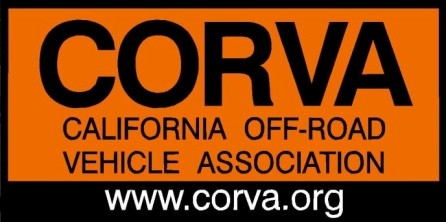 California Off-Road Vehicle Association1500 El Camino #352 Sacramento, CA 95833info@corva.orgBOARD MEETING MINUTESCalifornia Off-Road Vehicle AssociationBoard of Directors Meeting Conference June 26, 2017 7:00 PMPhone Number: (857) 232-0158 • Access Code: #104206I.          Call to Order - 7:00 PM II.       Roll Call & Welcome Guests Managing Director Amy Granat, Board members:  Ken Clarke, Bruce Brazil, Jim Woods, Vinnie Barbarino, Mike Moore, Diana Mead, Bob Ham, Chad Clopton, Roberta Woods, Ed Stovin,  Guests: Ed Waldheim, Butch Meyner, Jim Colln and one unidentified area code (530) person.III.     Review Agenda, modify as necessaryIV.      Minutes from previous BOD meeting –  Previous regular meeting April 24, 2017. Bruce Brazil moved, Jim Woods seconded, Motion passed with one abstention – minutes approved as presented. V.       President's Report: see attached report          1. KEN CLARKE: Spoke with Senator Jim Neilson concerning SB249 and he supports OHV.  BOB HAM: Support for Jim Neilson.  Referencing Term Limits and spoke about experienced politicians that are allies of the OHV.  KEN CLARKE: Term limits are not the best idea for legislation because staff are often the ones making policy.  BOB HAM: Agree that term limits are not good and is actually a disaster for legislation.  Staffers have more experience than legislators. It is a constant campaign going on with staff members trying to find out dirt on fellow office reps.  Bill Craven has been there forever and has knowledge.  Now legislators are in and out and then now they’re starting to looking at where they can get more jobs.  Collecting dirt. Campaigning all the time.  It will make problems in Congress.  Remember who they were?  They were our neighbors and friends who fixed potholes.  He’s the same guy/gal only now they are busier.  They once represented 250 people but now 2 million.KEN CLARKE:  Amy and I also met with Dave Pickett of AMA District 36, the Modesto Houndsmen, the Stewards of the Stanislaus, and others to set up Forest Service trail maintenance plan through a partnership agreement.  They need our help because the forest has major problems.We will also have a booth at Jeepers Jamboree with a Mardi Gras theme and Diana as chairperson.  DIANA MEAD: We will set up as parade in booth, with crowns as Kings with orange and black beads.  For our T-shirts I’m not sure of the wording but the idea is “Show Us Your Boobs”.  We want to capitalize on “Show Us Your … Support “with bra with $$$$ signs and a flashing sign.  We will keep it very family friendly.KEN CLARKE: I’ve heard membership needs some help but don’t waste time. Automate via banking software. Tweek it and make it better.  ROBERTA WOODS: Please identify people who added.DIANA MEAD: Lurkers are welcome and just want information. KEN CLARKE: At our Annual Meeting – many CORVA members are unaware how much land use we do.  It is a surprise to them.VI.      Legislative ReportBOB HAM: SB249 Because of the lot of objections that we raised – mostly from Amy, Bruce and myself and they made sense these changes are showing up in next generations of the bill.  We are getting a better Bill out of this process.  However, it is still bad.  There was a conference call today.  Amy what happened on the call?  AMY GRANAT: It’s still ongoing. Bruce Whitcher is running the call and Ed Stovin is on the call.  BOB HAM: We’re going through line by line and it took four hours.  And now there are folks that cannot focus. Bill is going to go to the vote. We can’t stop it. They did take a key part out . They took out the key part – the renewal of Green Sticker program.  They weren’t going to eliminate us buying stickers because it was a poorly drafted sunset. The sunset was for about 1/3 of program – they took out DMV reimbursement amount.  Plus other amounts of Green Sticker fee that goes to CHP ($6.00) and County fee ($4.00) are still in the original bill.  The $33.00 OHV Green Sticker amount is a new bill and now put up into a separate bill tomorrow.  We are going to let this go – no official support.  But without it, we would end up with a Green Sticker that would cost us $10.00 with no DMV reimbursement. There would be no amount to our OHV program and yet the CHP and counties would still get their $4.00 that they have to use for OHV.  The big problem is still SB249.  They amended it because when money stayed in it was renewing those fees and would be considered new tax and require 2/3 approval vote to implement.  By removing parts of the fees from SB249 it only needs a simple majority to pass.  SB159 is coming tomorrow and it should pass.  Two weeks ago SB249 barely passed.  Three legislators did not voter and one is recall guy did not vote.  We are left with a bunch of legal language that is difficult to understand.  We keep finding items they are trying to sneak in relating to the Tesla expansion at Carnegie.  Tesla was approved using the California Environmental Quality Act – the EIR environmental laws. Requiring mitigation for projects with a negative environmental impact.  If some impacts are unavoidable or can’t be mitigated there is a provision in CEQA that prevents local NIMBY from lawsuits to keep projects from happening. If it’s a statewide or regional project or significance, they can say those are overriding considerations and the Agency can actually sign-off on the EIR and the action can go forward.  What they’re trying to do is find ways to supersede and find ways to use this overriding consideration to help the Tesla project so they can still get certified.  We keep looking and these considerations are in the SB249 bill.  We’ve all found them, documenting them and taking them to the consultants and trying to clean up the bill.  If there are a lot of questions and no one has given us a good reason why are they doing this and what problem they’re solving.  No one has asked them anything other than us.  Environmentalists are not there.  It’s personal interest.  Stakeholders like the BLM, Forest Service, the State Parks and Recreation, and the local governments and sheriffs who do some enforcement, and everybody are necessary to come together to work out the problems and what do we need to do.  We need to define the problems, and determine what we need to do to solve the problem.  All we have is their definition of the problem and their solution and we have to prove that this and that are not necessary.  Some we are leaving alone because we say we can live with this.  But other items are so complicated and restate current law and then they add new language with new interpretation.  Refer all this back to the consultants and ask for them to be removed or changed.  The conversation is still ongoing.  The bill will be heard July 11th  at the Assembly Water Parks and Wildlife Committee.  So much work.  Continue until the very end.  Options.  Walk and ask governor to veto.  Separating the bills DMV passing on own merits.  Loss won’t have a commission until we reestablish one.  Hearing 07/11.  The big issue is we are doing all the work.  No State Parks representatives are involved at all – not in any meeting.  They could be doing things behind the scenes, which some suspect.  CORVA is taking the lead along with SDORC.  Kathy Lynch is great guidance.  BOB HAM: I am asking for Kathy Lynch to stay on as lobbyist.  $6000.00 per organization per year.  ASA and SDORC. This motion was already made at annual meeting and passed.ED STOVIN:  SB159 review this committee.  SB249 discussion: Kathy and Terry are going to take it to the next step.BOB HAM: More work to do have lots to do.  Writing justification for this.AMY GRANAT: Legal updates:  Ocotillo Wells. Meeting with attorney. Talk of working on settlement. But the state has decided they want to take to court.  Not interested in settlement.  Environmentalists concerns – We were able to get maps with the help of Kyle Felker, Ciege Shaw, Ed Waldheim, Randy Banis getting the map info to us. No one had good information except us.  Judge has allowed the plaintiff to call expert witnesses and has left what the archeologist can say in a very narrow manner.  David Hubbard has hired one too.  All the lawyers will be deposing each other’s witnesses.  This will be in Oakland, CA next month.  There will be four depositions and Amy will attend the depositions.  Jesse will allow Amy to do this. The Attorney General will pose Jesse’s questions.  He doesn’t have to be there.  We don’t know what the judge will hear.  He is not required to read anything.  He may not choose to hear our information.  Definitions have a narrow archeologist review.  We were surprised that with a Writ of Mandate that the judge allowed expert witnesses.Secondly, we were asked along with the Pacific Legal Foundation if we wanted to go for mediation, and we decided to file a brief stating why we don’t want to go through with mediation with Forest Service on Travel Management.  They haven’t done anything.  New admin is not up on our plan.  They are waiting to see who will serve. The under- secretary person for the Department of Agriculture or Forest Service. The former administration employees are not interested in changing anything.  Supporters from all over our coalition are on hold waiting for the Dept of Agriculture.Next, Carnegie – We are still pursing but that is status quo.  The judge wanted to combine all four – we are waiting for everything to be combined into one lawsuit.  There was a change of the Deputy AG so now the case is pursued much better.  Our attorney is happier. Those who filed lawsuit – relates to SB249.  ED WALDHEIM : Thanks for Randy Banis and Ciege.  We have three people working on this.  The CTUC grant made it possible to have the maps program.VII.     Finance ReportMIKE MOORE:  (See Mike's email report attached.)  We have a little problem.  Memberships and donations are down.  Expenses are up a little bit.  Question: Chris Kennedy – no bill for last ORIA.  We need to increase donations.KEN CLARKE:  We all need to work on ideas for a fundraiser. VIII.   Northern Report:  Nothing to report.  BRUCE BRAZIL: see everything on the internet. AMY GRANAT: CARB meeting. Just information about Red Sticker program.  ORIA July 5 deadline to send to Chris.  Get all to Ken Oyer by 07/05 so the ORIA can get shipped and received by 08/01.  Bulk mail is 10 days late.  ORIA for shows.  We need ad slicks from SSSS and ORE.  Jim Woods will send over ad slicks. BOB HAM: Article about Weathermen in the ORIA? Yes that is fine. Ken Oyer is at baseball game.  Amazing volunteer.  IX.      Southern Report: JIM WOODS: (See attached report.)  Associate sponsorship to improve.  Vendors program.  SB249 – who do we want to send our members? BOB HAM: Chaffee got us zip codes for each members for Water Parks and Wildlife Committee.  Coordinated position blame us for not acting.  We have to act as a coalition.  Once we have a letter then our members can send those out.  Kathy Lynch  will not working harder with more money.  She already is working as hard as possible.  She knows her issues, and plain hard work.  Renew her contract.  Truckhaven for south date Save the Date is January 20, 2018.  Linda W and Vinnie Barbarino are working on the Permit and fees. Save the Date.X.       Ongoing BusinessED WALDHEIM: Red Rock:  Friends of Jawbone (FOJ) Randy spoke with Chief of Staff.  They are saying we can’t use funds on BLM land.  Vincent Fong’s area. 07/27/2017 at BLM meeting  Roundtable coalition from East Kern. Briefed on what needs to do.  We want the General Plan period – we want the plan to go through the process.  Inviting all to show all.  Inyo county BLM supervisor to come.  Hot topic on  July 27th.  Need phone online if possible.  Brian Robinson – had accident with chain saw.  We don’t know what staff of State OHV.  No work from Lisa Manget.  We need her or Karl Knapp or Mat Fuzie.  Lots of closing.  Amy needs to talk to Lisa.  OHV – has anyone spoke to Lisa?  AMY GRANAT:  Yes Lisa is up to date on all.  Follow up meeting 06/27 with Karl and Mat.  I told Karl that Russ wasn’t acting on his own.  Karl has to provide answers.  The lobbyist have meeting on 06/28.  All the things Ed requested.  The alerts went out with zip codes etc.  BOB HAM: there are people who are not team players.  Staff can’t engage actively with us until administration approves.  SB1 means highway fund will get 12 cents of gallon increase, but not OHV.  Will go to whatever. The new money can be used for parks should they decide.  Karl Knapp Deputy Director of State Parks (Trails, maintenance etc.).  Lisa Mangat – Director of State Parks.  Amy: meeting with Karl.  To explain SVRA and how they work.  Karl needs to get educated by Amy.XI.    New Business   ASA/SDORC:  BOB HAM: This issue isn’t going away this year.  Other groups have had other lobbyist that isn’t able to read a bill.  Bruce Whitcher was clearly better informed that the other lobbyists.  The year grant is expiring.  We need to secure her.  ROBERTA WOODS: This was approved at annual meeting.  At the annual meeting in May we approved the stipend $600.00 per month to join with ASA/SDORC or to join their organizations?  AMY GRANAT:  Looking through the minutes “Motioned Bob Ham, Jim Woods seconded, vote taken passed unanimously”.  BOB HAM:  Suggestion for fundraiser.  Another organization was approached and turned down a SxS.  This group has annual raffle.  We could do a raffle using Jim’s experience to get their donation.  ROBERTA WOODS: We approached CanAm years ago, they denied our request.  But Jim goes to Johnson Valley for King of the Hammers.  We will reach out to them again.  BOB HAM:  We would get a stock CanAm and they would issue one from a local dealer.  But have CORVA booth.  I will talk with Jim off-line. JIM WOODS: CORVA EZ Up – At the Big Bear Forest Fest, we had a mini- tornado which damaged the EZ Up.  Motion moved to repair the aluminum arms.  Tear on top can be fixed.  Also want weights to hold legs down.  Total needed $125.00  Moved Jim Woods, Chad Clopton second. Motion passed.ROBERTA WOODS: (See report attached: Do we want CORVA Patches: not at this time. Vinnie Barbarino will reach out to Mike Wallace of Dirt Devils to see if he will commit to $5.00 each.  The CTUC Maps will now go online for sale from our web-site. Packs for $25.00 Individual Maps $3.00.ROBERTA WOODS: Annual plaques: Ed Stovin received his. Ed Waldheim or Bob Ham will try to attend the meeting of SDORC on 07/6.  Ed can’t but Bob will try. Vinnie Barbarino received the plaque to present to the Orange County Dualies. He will send photo by 07/7 to Ken Oyer.  I sent BARF their plaque. I will send Friends of Frank Raines to Chad Clopton. Jim Woods along with Linda W will present a plaque to Trail Crew 4x4 in July.  Neil Hamada and Kathy Lynch will receive theirs on 08/18/2017 at the OHV Commission meeting.  I will mail the prior year Past President plaque to Mark Algazy 17520 Tribune St Granada Hills, CA 91344. ED WALDHEIM: He resigned from DAC and BLM.ED STOVIN: Kathy Lynch and Neil Hamada annual plaques.  Motion to pay Kathy Lynch airfare and transportation costs for Commission meeting 08/18/2017.  Bob Ham moved with Ed Stovin seconded moved $200.00.  Under public comments period.  Ask Ted Kabral .  Plaques will be there. Motion passed.BRUCE BRAZIL:   CARB staff meeting. Last month followup meeting in July.  Does anyone have a date?  No word yet on dateXII.     Adjournment –Ed motioned to adjourned. Jim seconded.  Approved.Adjourn meeting by 8:50 PM. Next CORVA scheduled board meeting July, 24 2017